PALACERETURN WITH NEW SINGLE ‘GRAVITY’ANNOUNCE LARGEST UK & EUROPEAN TOURS TO DATEPLAY O2 ACADEMY BRIXTON FEBRUARY 11TH 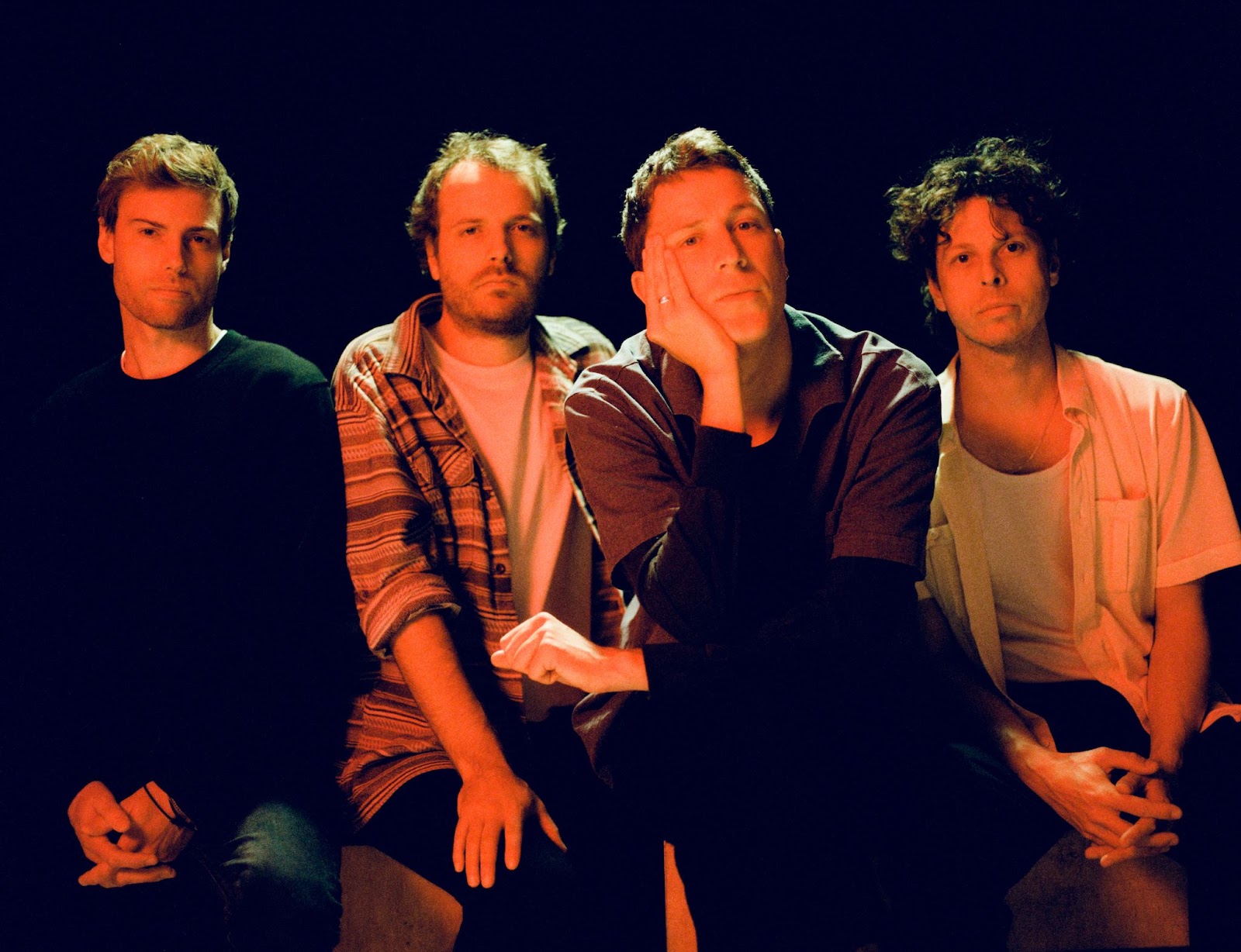 Credit: Daniel HarrisLondon-based Palace return today with the first taste of their third album and the announcement of their biggest UK and European tours to date. New single ‘Gravity’ is a woozy, swirling reflection on existentialism that spirals into a soaring breakdown that’s sure to be a crowd favourite by the time the band hit the road next February.WATCH THE OFFICIAL VIDEO FOR ‘GRAVITY’ HERE“Gravity is about the perspective-shifting realisation of our own insignificance- that we are all just atoms of air and water in an infinite universe.” says frontman Leo Wyndham; “It’s these sobering night-time thoughts that can keep us awake in a state of paranoia, doubting our own purpose and place.”2019’s sophomore album ‘Life After’ is a stunning record with a clear message; hope. Its eleven tracks, that include the heart-wrenching ‘Heaven Up There’, are full of the melodic warmth and rich textures that have come to define Palace’s sound. It is an album in equal parts about loss as well as a manual to moving on, stronger than before. Having built a dedicated live following through mesmerising shows at some of the country’s finest venues, Palace played some of the world’s biggest festivals in 2019 including main stage slots at Mad Cool, Latitude and Glastonbury’s Park Stage before an autumn tour culminating at their biggest show ever at a sold-out Camden Roundhouse. The band kicked off 2020 by selling out their debut USA tour ahead of returning to the studio to start work on their third album. With a host of new 2022 UK & European dates now confirmed, Palace are set to continue their enviable trajectory upwards through the best venues the world over. See below for the full list of new tour dates. Leo Wyndham, Matt Hodges and Rupert Turner released their acclaimed debut EP ‘Lost In The Night’ in 2014, followed by the ‘Chase The Light’ EP the following year, their debut album ‘So Long Forever’ in 2016 and sophomore album ‘Life After’ in 2019.LISTEN TO ‘LIFE AFTER’ HERE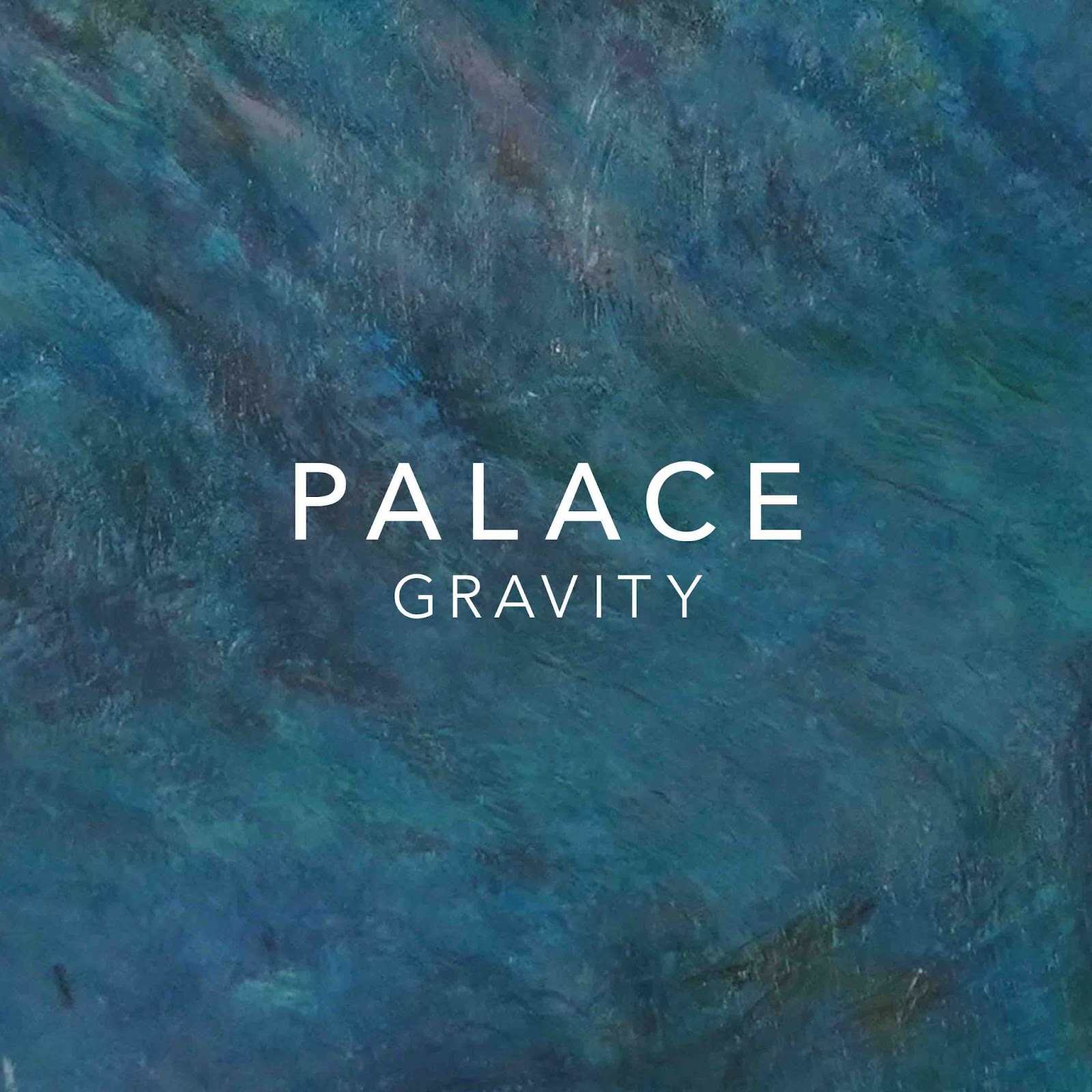 UK & IRELAND TOUR 2022 February 3rd, Glasgow, SWG3February 4th, Manchester, O2 RitzFebruary 5th, Bristol, O2 AcademyFebruary 6th, Leeds, University StylusFebruary 8th, Dublin, Vicar StFebruary 10th, Nottingham, Rock CityFebruary 11th, London, O2 Academy BrixtonEU TOUR 2022 February 17th, France, Paris, La MaroquinerieFebruary 18th, Belgium, Ghent, Vooruit BalzaalFebruary 19th, Germany, Cologne, LuxorFebruary 20th, Switzerland, Zurich, MascotteFebruary 22nd, Italy, Milan, MagnoliaFebruary 24th, Austria, Vienna, ArenaFebruary 25th, Germany, Munich, StromFebruary 26th, Czech Republic, Prague, Café V LeseFebruary 27th, Hungary, Budapest, Durer KertMarch 1st, Poland, Warsaw, HydrozagadkaMarch 2nd, Germany, Berlin, HeimathafenMarch 4th, Denmark, Copenhagen, VEGA small hallMarch 5th, Germany, Hamburg, MojoMarch 6th, Netherlands, Amsterdam, ParadisoInstagram | Facebook | Twitter | WebsiteFor all media enquiries contact warren@chuffmedia.com on 07762 130510